Autumn Home Learning – Cuddington and Dinton C of E Primary SchoolWeek One Foundation – Daily Lesson PlansDay 1Day 2 Day 3Day 4 Day 5Autumn Home Learning – Cuddington and Dinton C of E Primary SchoolWeek 2 Foundation – Daily Lesson PlansDay 1Day 2 Day 3Day 4 Day 5Lesson 1Phonics, Sing the alphabet song, what letters do you recognise the name of?  Can you recognise the first letter of your name and the sound it makes?  Can you recognise any of the phonemes we have been learning, e.g., s, a, t, p, i, n, c, k, e, h, r.Lesson 2 Maths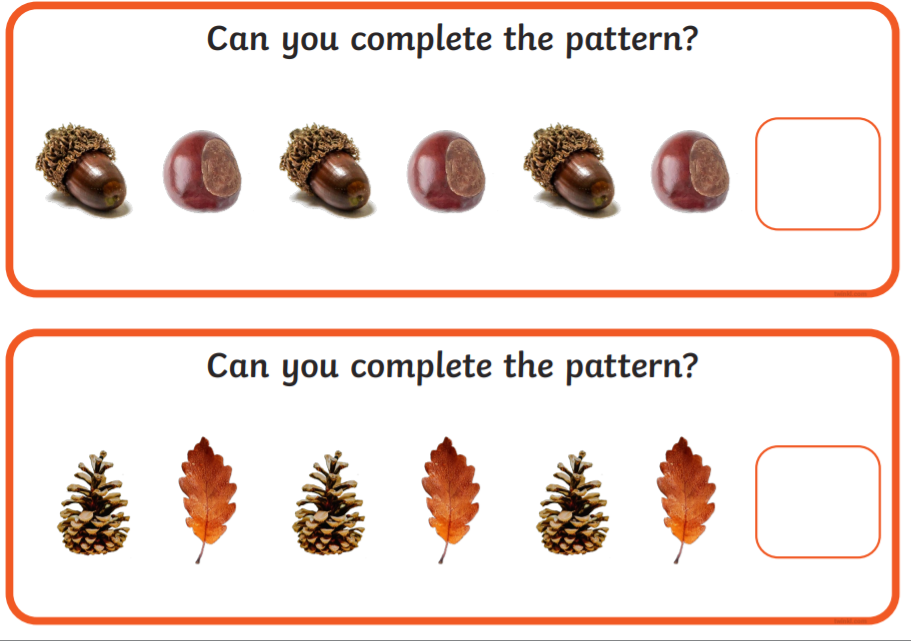 Lesson 3WritingUse a paint brush to paint with water on a fence, wall, or the ground.  Practice your letter formation. Lesson 4PE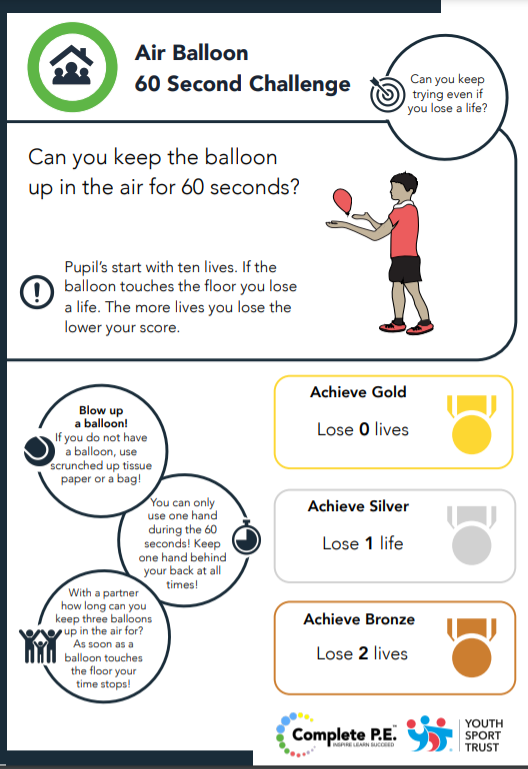 Lesson 1Phonics, Have a go at writing the graphemes we have been learning. s, a, t, p, i, n, c, k, e, h, r. Play bingo with the phonemes.  Choose 8 in total to play the game.Lesson 2WritingPractice writing the curly caterpillar letters c, o, a, d, g, q, e, s, f.Lesson 3Maths 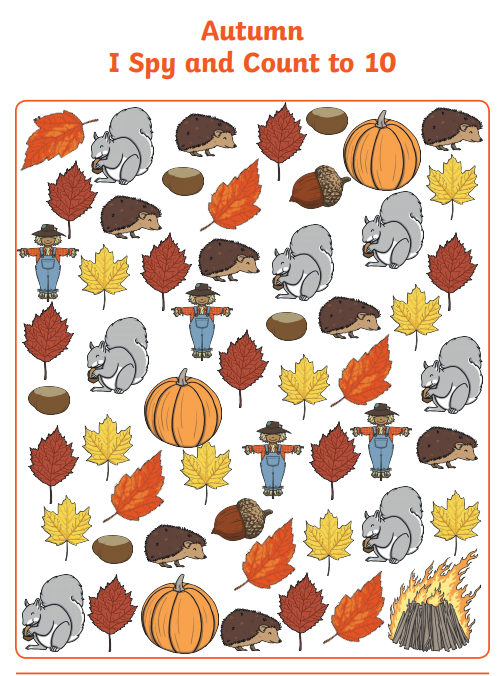 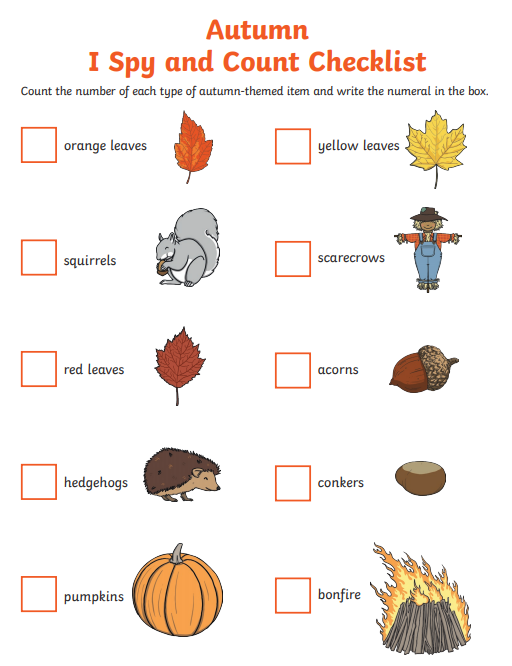 Lesson 4Outdoor learning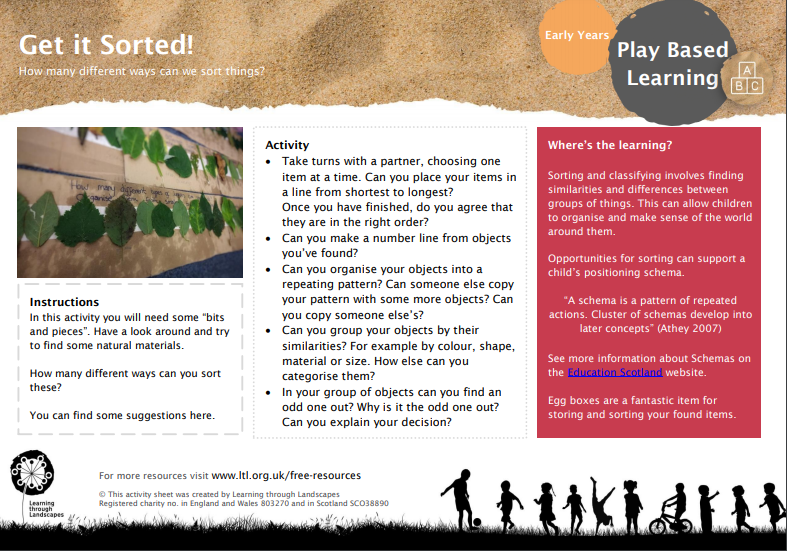 Lesson 1Phonics, What words can you make with the phonemes s, a, t, p, i, n, c, k, e, h, r. E.g., at, it, sit, sat etc.Lesson 2Maths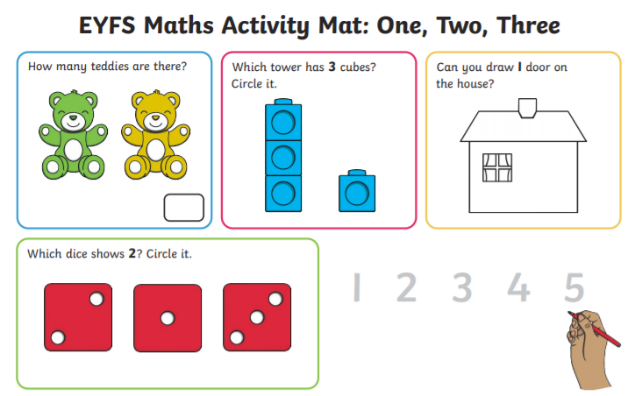 Lesson 3WritingPractice writing the long ladder letters l, i, t, u, j, y Lesson 4Reading Read your favourite stories with an adult. Lesson 1Phonics, Re-cap all the phonemes we have been learning saying the sounds and try naming the letters.    Hide the phonemes around the house and set a timer to find them Lesson 2WritingPractice writing the one-armed robot letters r, b, n, h, m, k, p.Lesson 3Maths 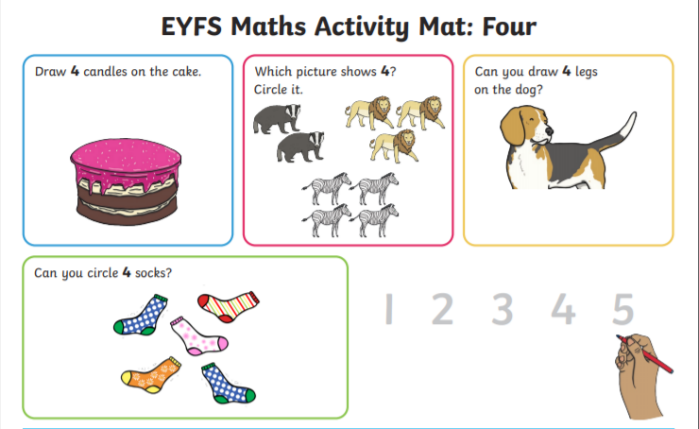 Lesson 4Outdoor Learning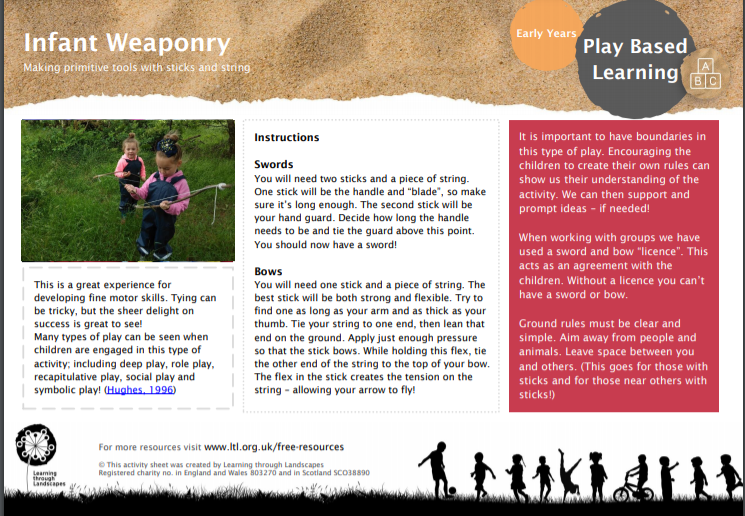 Lesson 1Phonics, Have two sets of phonemes.  Hide one set around the house and go on a treasure hunt to find them and match them to the second set. Lesson 2Maths 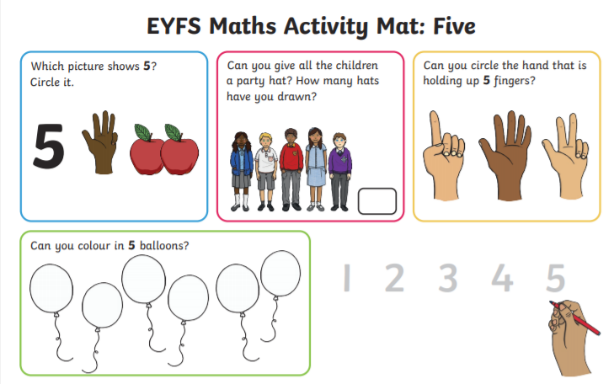 Lesson 3WritingPractice writing the zig-zag letters z, x, v, w, y, kLesson 4PE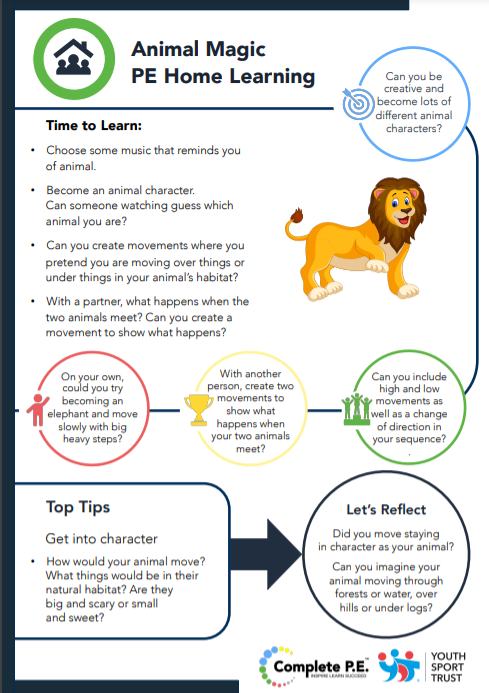 Lesson 1Phonics, Can you write a word with each phoneme we have been learning (s, a, t, p, i, n, c, k, e, h, r) at the beginning of your word, e.g., sit, pin, tap, etc.Lesson 2 Maths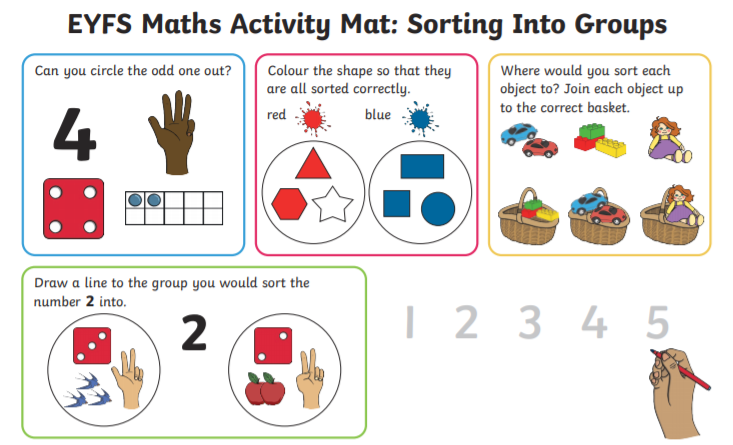 Lesson 3MusicLearn this song with the actions. 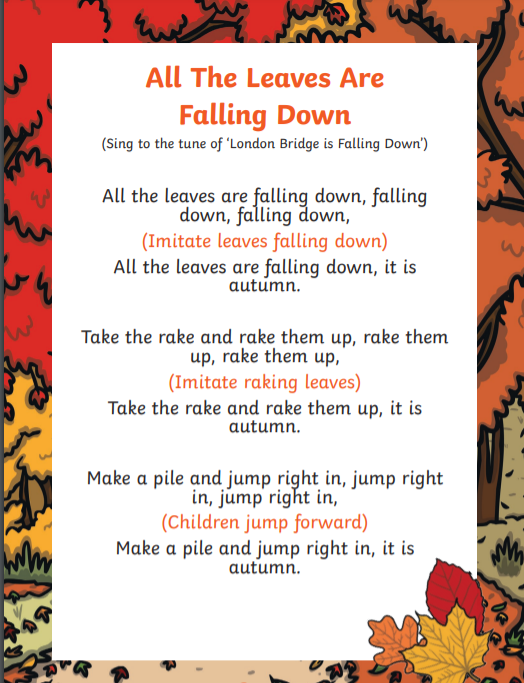 Lesson 4PE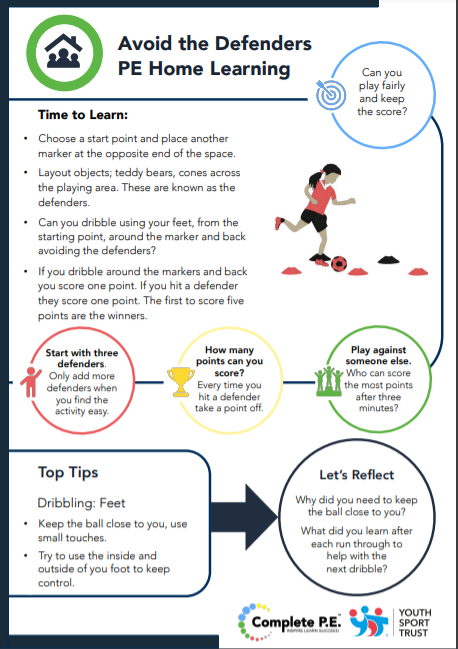 Lesson 1Phonics, Can you write a word with each phoneme we have been learning (s, a, t, p, i, n, c, k, e, h, r) in the middle of your word, e.g., step, spin, snip etc.Lesson 2Writing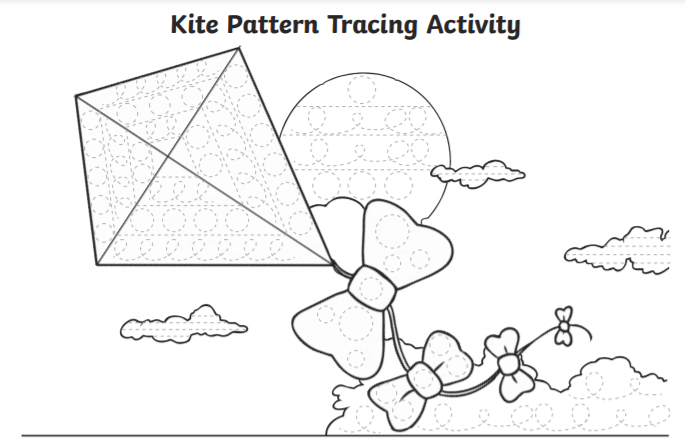 Lesson 3Maths 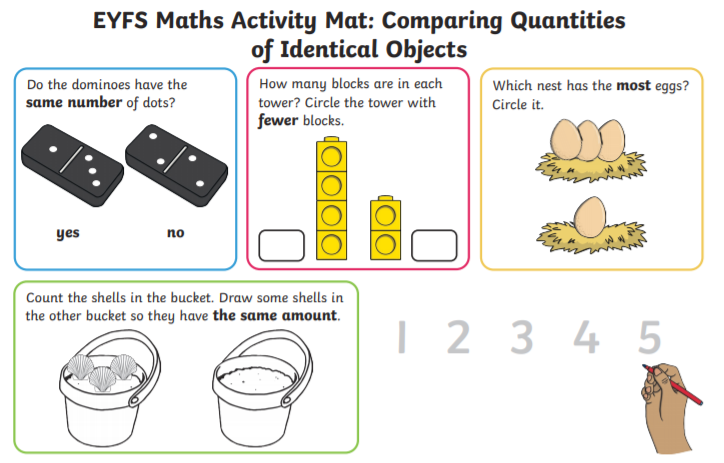 Lesson 4Outdoor learning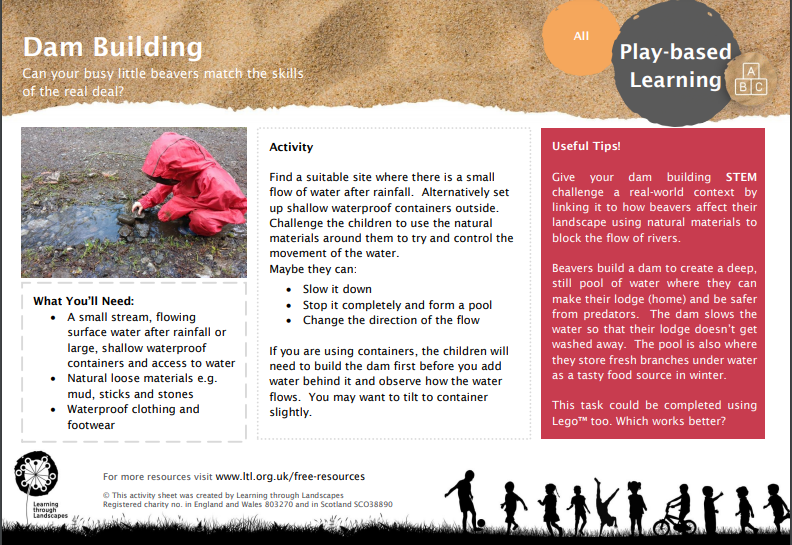 Lesson 1Phonics, Can you write a word with each phoneme we have been learning (s, a, t, p, i, n, c, k, e, h, r) at the end of your word, e.g., his, pin, sink, sick etc.Lesson 2Maths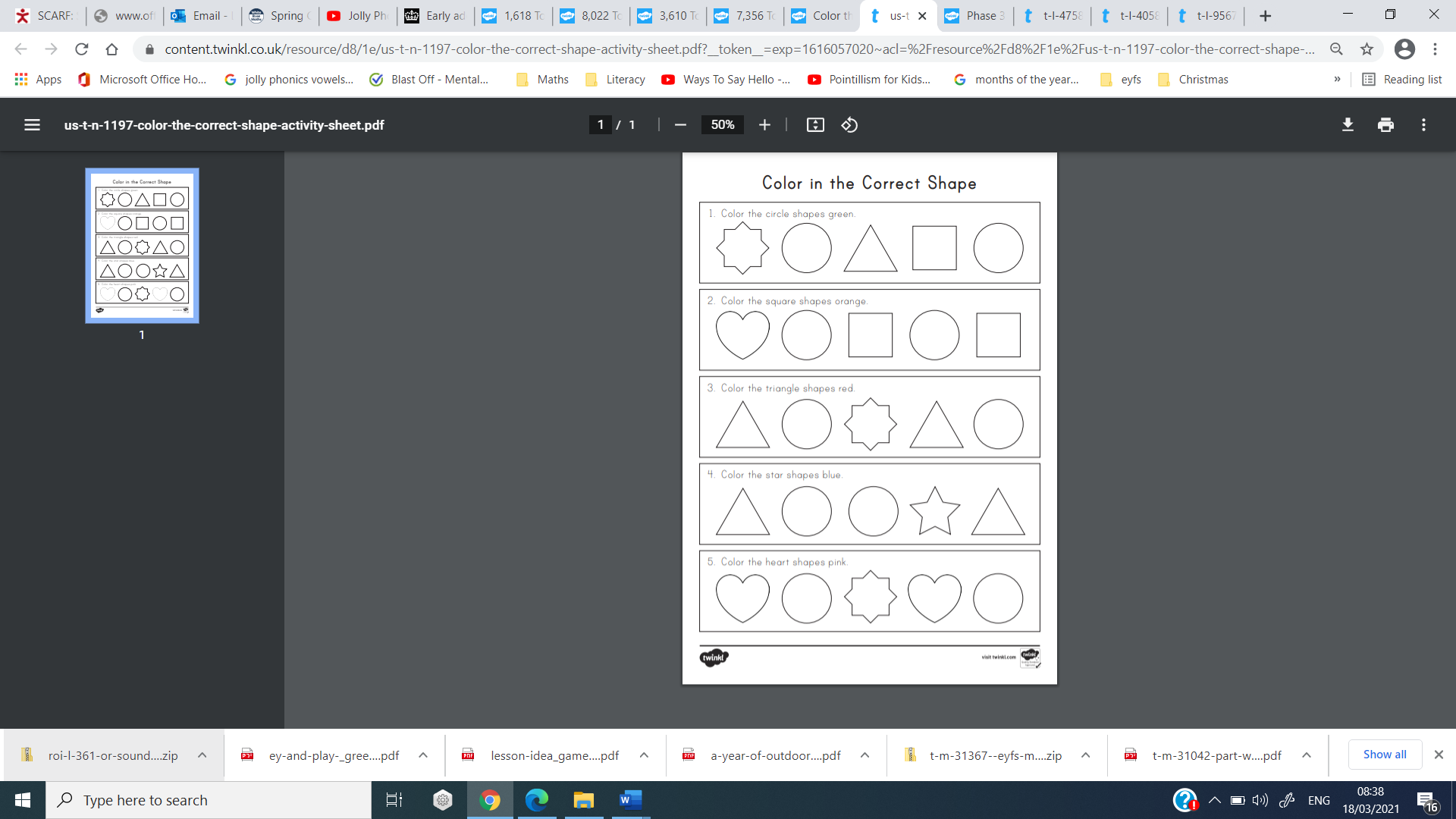 Lesson 3Writing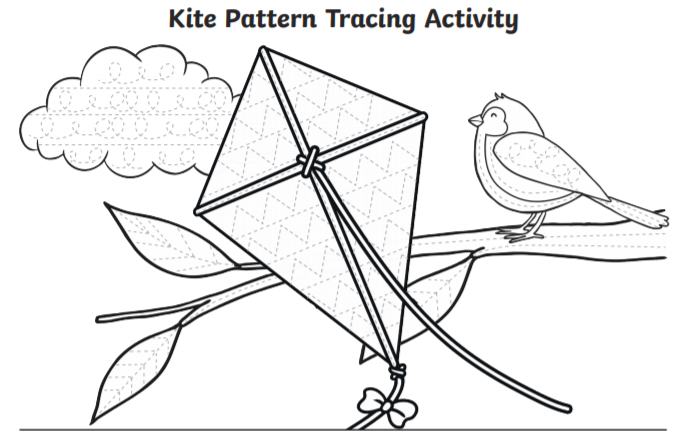 Lesson 4Fine Motor Can you build a bridge strong enough to carry a dinosaur?  You can use lego, duplo, junk modelling or sticks. Lesson 1Phonics, Practice writing the letters in your name.Lesson 2CreatingDraw a picture of your favourite animal.  What is its name?Lesson 3Maths 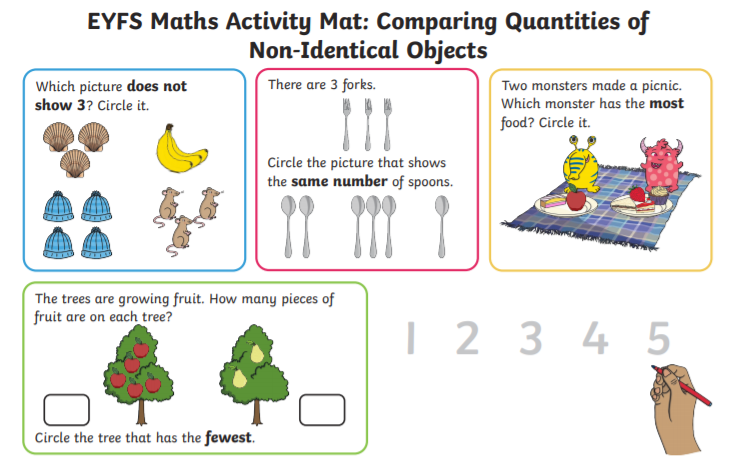 Lesson 4Outdoor Learning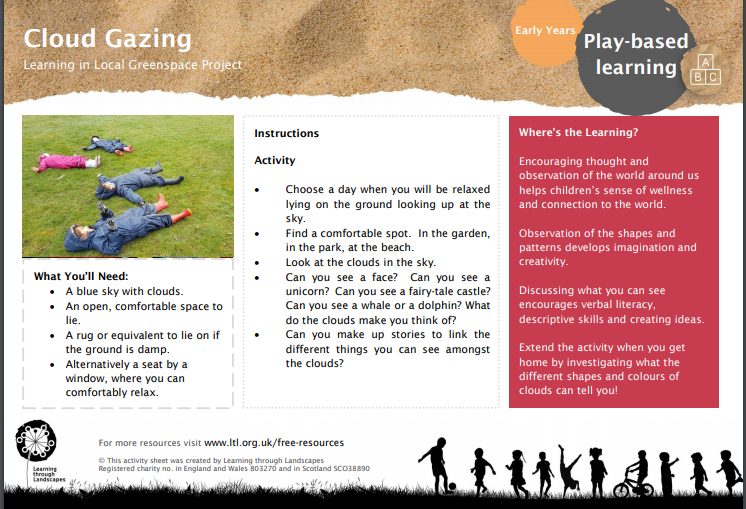 Lesson 1Phonics, Play full circle.  Write the each of the phoemes s,a,t,p,i,n on separte pieces of paper or post-it notes.   Start by making the word sat.  Then change one phoneme to make the word sit then sip, tip, tap, sap and finally coming back to sat which is full circle. Lesson 2Maths 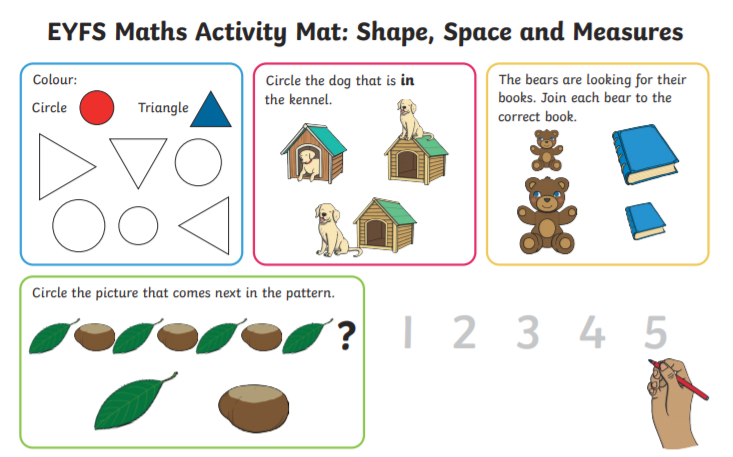 Lesson 3ScienceCan you make a potion?  What ingredients did you use?  Did it have a nice scent?  What colour was it?Lesson 4PE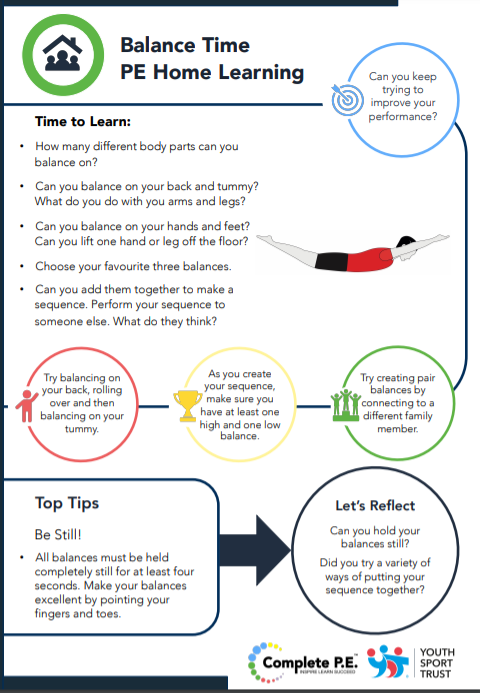 